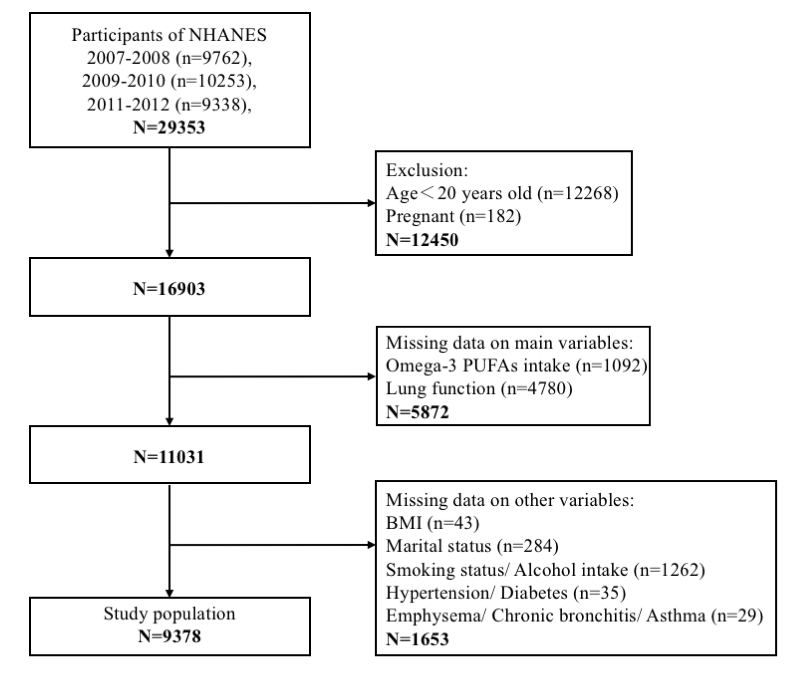 Figure S1. Flow chart of selecting eligible participants from NHANES 2007-2012. BMI, body mass index; PUFAs, polyunsaturated fatty acids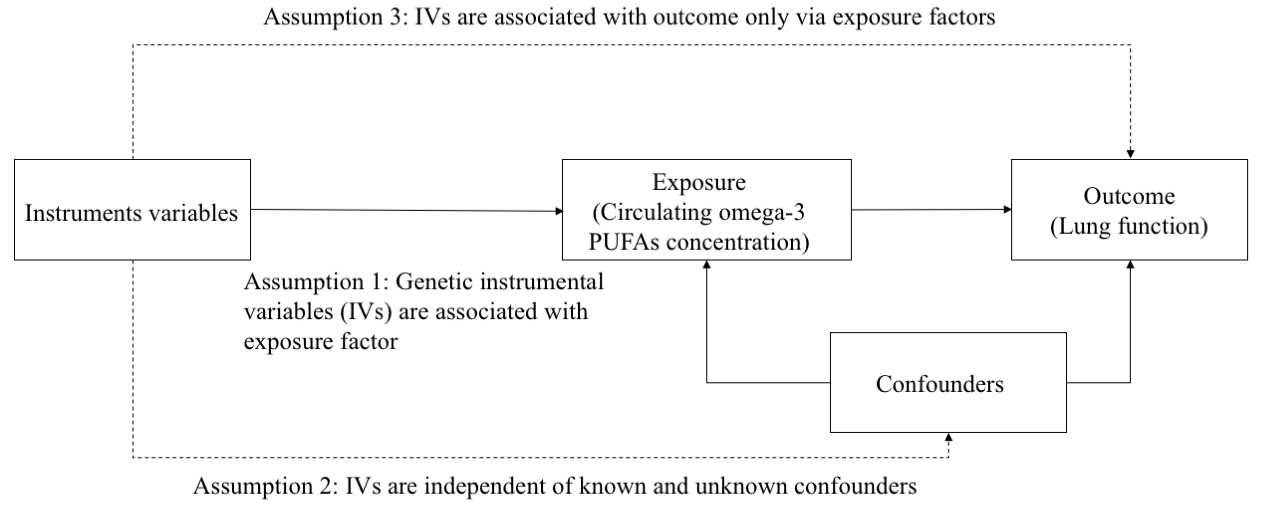 Figure S2. Schematic Diagram of the Mendelian Randomization Assumptions.Figure S3. Forest plot for MR analyses of causal associations between each circulating omega-3 PUFAs concentration SNP and lung function. FEV1, forced expiratory volume in one second; FVC, forced vital capacity; MR, Mendelian randomization; SNP, single-nucleotide polymorphism; PUFAs, polyunsaturated fatty acids.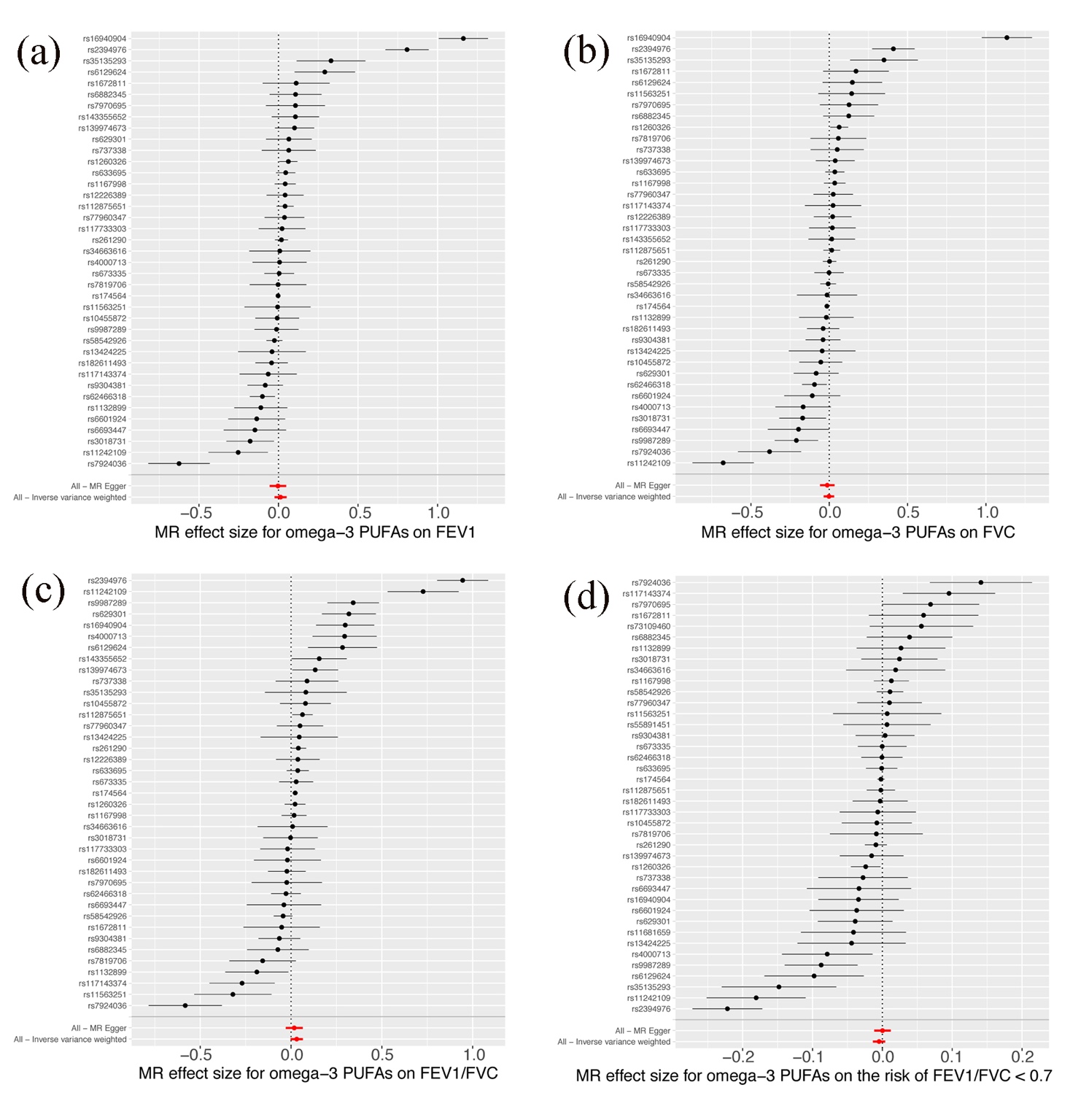 Figure S4. Leave-one-out sensitivity analysis for the association of circulating omega-3 PUFAs concentration with lung function. FEV1, forced expiratory volume in one second; FVC, forced vital capacity; MR, Mendelian randomization; PUFAs, polyunsaturated fatty acids.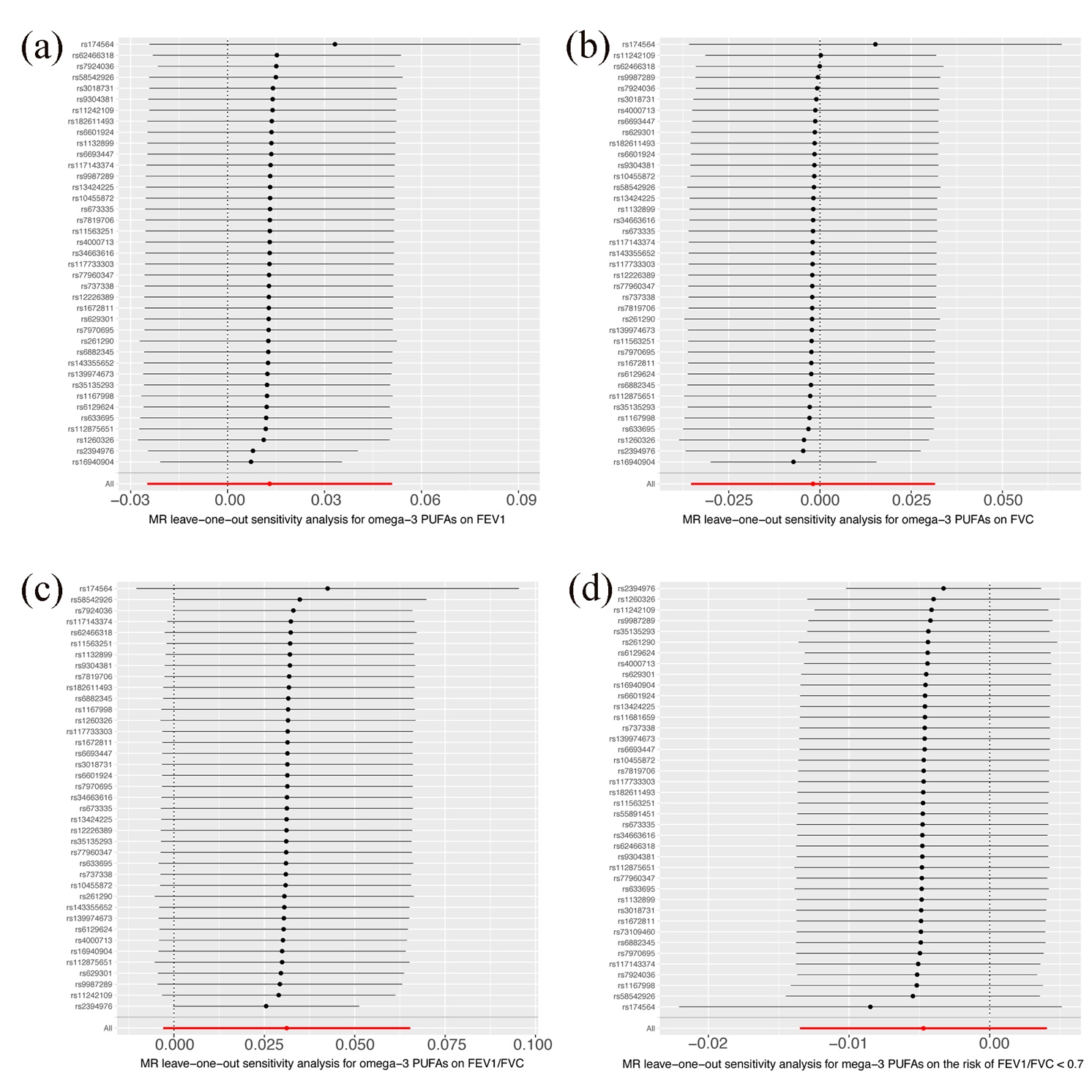 Table S1. Stratified association between omega-3 PUFAs intake and lung function by smoking status among participants in NHANES 2007-2012NHANES, National Health and Nutrition Examination Survey; β, partial regression coefficient; CI, confidence interval. Model 1 is the univariate model that assesses the association without adjustments. Model 2 adjusts for potential confounders including age, gender, race, educational level, poverty-income ratio, BMI, drinking, smoking, diabetes, and hypertension.Table S2. Association between omega-3 PUFAs intake excluding ALA and lung function among participants in NHANES 2007-2012Table S3. Genetic instruments used in our Mendelian randomization studies.SNP, single-nucleotide polymorphism; EA, effect allele; OA, other allele; EAF, effect allele frequency; Beta, the regression coefficient; SE, standard error; R2 was calculated as follows: R = 2 × (1− EAF) × EAF × Beta2. The F-statistic for each SNP was calculated as follows: F = R2(n-k-1)/k(1-R2), n is sample size, and k is the included IVs number.Smoking statusOmega-3 PUFAs Intake Quartile (mg/kg/days)FEV1 (mL)FEV1 (mL)FVC (mL)FVC (mL)% predicted FEV1% predicted FEV1% predicted FVC% predicted FVC% predicted FVCSmoking statusOmega-3 PUFAs Intake Quartile (mg/kg/days)β (95% CI)pβ (95% CI)pβ (95% CI)pβ (95% CI)β (95% CI)pModel 1Model 1Model 1Model 1Model 1Model 1Model 1Model 1Model 1Model 1Model 1CurrentQ11.00 (Ref.)1.00 (Ref.)1.00 (Ref.)1.00 (Ref.)CurrentQ26.19 (-103.37-115.74)0.91228.85 (-99.47-157.16)0.659-0.59 (-2.49-1.32)0.547-0.36 (-2.02-1.31)-0.36 (-2.02-1.31)0.675CurrentQ3123.59 (12.96-234.23)0.029234.63 (74.65-333.82)0.0020.10 (-1.82-2.02)0.9190.74 (-0.94-2.42)0.74 (-0.94-2.42)0.389CurrentQ4222.78 (115.71-329.85)<0.001305.49 (193.99-444.80)<0.0011.67 (-0.19-3.53)0.0782.41 (0.78-4.04)2.41 (0.78-4.04)0.004FormerQ11.00 (Ref.)1.00 (Ref.)1.00 (Ref.)1.00 (Ref.)1.00 (Ref.)FormerQ2169.35 (60.12-278.57)0.002241.49 (110.82-372.15)<0.0012.48 (0.49-4.48)0.0153.00 (1.24-4.77)3.00 (1.24-4.77)0.001FormerQ3228.22 (117.58-338.86)<0.001297.62 (165.27-429.98)<0.0013.65 (1.63-5.67)<0.0013.71 (1.92-5.50)3.71 (1.92-5.50)<0.001FormerQ4271.29 (160.50-382.09)<0.001352.74 (220.20-484.29)<0.0014.66 (2.63-6.68)<0.0015.18 (3.38-6.97)5.18 (3.38-6.97)<0.001NeverQ11.00 (Ref.)1.00 (Ref.)1.00 (Ref.)1.00 (Ref.)1.00 (Ref.)NeverQ2101.57 (33.69-169.45)0.003114.72 (32.38-197.06)0.0060.99 (-0.09-2.07)0.0720.86 (-0.17-1.90)0.86 (-0.17-1.90)0.101NeverQ3189.37 (122.07-256.68)<0.001239.26 (157.62-320.91)<0.0010.71 (-0.36-1.78)0.1921.12 (0.10-2.14)1.12 (0.10-2.14)0.032NeverQ4226.13 (158.06-294.19)<0.001284.61 (202.05-367.18)<0.0010.84 (-0.24-1.92)0.1281.50 (0.47-2.54)1.50 (0.47-2.54)0.004Model 2Model 2Model 2Model 2Model 2Model 2Model 2Model 2Model 2Model 2Model 2CurrentQ11.00 (Ref.)1.00 (Ref.)1.00 (Ref.)1.00 (Ref.)1.00 (Ref.)CurrentQ2-41.06 (-110.10-27.98)0.244-67.37 (-152.60-17.85)0.121-0.75 (-2.57-1.08)0.423-0.97 (-2.60-0.65)-0.97 (-2.60-0.65)0.24CurrentQ3-31.21 (-110.10-27.98)0.392-61.72 (-149.89-26.45)0.1700.25 (-1.64-2.14)0.7960.46 (-1.64-1.73)0.46 (-1.64-1.73)0.96CurrentQ4-38.62 (-109.86-32.63)0.288-65.98 (-153.92-21.97)0.1410.61 (-1.27-2.49)0.5270.35 (-1.33-2.03)0.35 (-1.33-2.03)0.68FormerQ11.00 (Ref.)1.00 (Ref.)1.00 (Ref.)1.00 (Ref.)1.00 (Ref.)FormerQ2-3.97 (-71.01-63.08)0.90818.06 (-65.55-101.66)0.6720.62 (-1.35-2.60)0.5380.92 (-0.81-2.65)0.92 (-0.81-2.65)0.30FormerQ312.92 (-56.04-81.88)0.71315.99 (-70.00-101.99)0.7151.36 (-0.67-3.390.1891.10 (-0.68-2.88)1.10 (-0.68-2.88)0.23FormerQ411.85 (-59.43-83.13)0.74425.68 (-63.21-114.56)0.5711.28 (-0.82-3.38)0.2331.31 (-0.53-3.15)1.31 (-0.53-3.15)0.16NeverQ11.00 (Ref.)1.00 (Ref.)1.00 (Ref.)1.00 (Ref.)1.00 (Ref.)NeverQ28.66 (-32.80-50.12)0.682-0.18(-52.51-52.15)0.9950.48 (-0.60-1.56)0.3870.18 (-0.84-1.21)0.18 (-0.84-1.21)0.73NeverQ3-3.75 (-46.03-38.54)0.8624.10 (-49.28-57.48)0.880-0.06 (-1.16-1.04)0.9160.02 (-1.03-1.06)0.02 (-1.03-1.06)0.98NeverQ4-51.02 (-95.18--6.85)0.024-54.06 (-109.811.69)0.057-0.30 (-1.45-0.85)0.612-0.12 (-1.21-0.97)-0.12 (-1.21-0.97)0.83Omega-3 PUFAs Intake Quartile (mg/kg/days)FEV1 (mL)FEV1 (mL)FVC (mL)FVC (mL)% predicted FEV1% predicted FEV1% predicted FVC% predicted FVCOmega-3 PUFAs Intake Quartile (mg/kg/days)β (95% CI)pβ (95% CI)pβ (95% CI)pβ (95% CI)pModel 1Model 1Model 1Model 1Model 1Model 1Model 1Model 1Model 1Model 1Q11.00 (Ref.)1.00 (Ref.)1.00 (Ref.)1.00 (Ref.)Q2101.49 (50.35-152.63)0.107129.92 (68.34-191.50)<0.0011.21 (0.35-2.08)0.006-0.19 (-0.69-0.31)0.462Q3198.43 (147.41-249.44)0.337237.61 (176.17-299.04)<0.0010.65 (-0.22-1.51)0.1440.36 (-0.14-0.86)0.156Q4142.24 (91.27-193.20)0.091186.29 (124.92-247.67)<0.0010.77 (-0.09-1.64)0.0800.45 (-0.54-0.95)0.074Model 2Model 2Model 2Model 2Model 2Model 2Model 2Model 2Model 2Q11.00 (Ref.)1.00 (Ref.)1.00 (Ref.)1.00 (Ref.)Q217.15 (-14.11-48.40)0.28231.99 (-6.96-70.93)0.1071.10 (0.25-1.94)0.0111.51 (0.74-2.28)<0.001Q3-10.55 (-41.98-20.87)0.510-19.19 (-58.34-19.96)0.3370.59 (-0.26-1.44)0.1760.54 (-0.23-1.32)0.168Q4-17.05 (-48.50-14.40)0.288-33.81 (-72.99-5.37)0.0910.76 (-0.09-1.60)0.0820.62 (-0.16-1.39)0.117ExposuresOutcomesSNPsEAOAEAFBetaSEpR2F-statisticF-statisticOmega-3 PUFAsFEV1rs10455872GA0.078988-0.06295760.007534352.80E-175.77E-0466Omega-3 PUFAsFEV1rs11242109TG0.4790160.02406220.00406582.40E-092.89E-0433Omega-3 PUFAsFEV1rs112875651AG0.392346-0.08737190.004220013.50E-983.64E-03420Omega-3 PUFAsFEV1rs1132899CT0.5096030.02708340.004101888.60E-113.67E-0442Omega-3 PUFAsFEV1rs11563251TC0.1106010.03497270.006474763.20E-082.41E-0428Omega-3 PUFAsFEV1rs1167998AC0.6446740.07135740.004250383.60E-662.33E-03269Omega-3 PUFAsFEV1rs117143374CT0.142254-0.03709660.0058472.20E-103.36E-0439Omega-3 PUFAsFEV1rs117733303GA0.018513-0.1159450.01507311.40E-154.89E-0456Omega-3 PUFAsFEV1rs12226389CT0.18582-0.0506080.005248391.10E-227.75E-0489Omega-3 PUFAsFEV1rs1260326CT0.60401-0.08205920.00415348.40E-883.22E-03372Omega-3 PUFAsFEV1rs13424225TG0.4498090.02212680.004085912.20E-082.42E-0428Omega-3 PUFAsFEV1rs139974673CT0.0259180.1179870.01280752.30E-217.03E-0481Omega-3 PUFAsFEV1rs143355652TC0.010467-0.1541380.02040739.40E-144.92E-0457Omega-3 PUFAsFEV1rs1672811CT0.7484880.02518490.00469673.00E-082.39E-0427Omega-3 PUFAsFEV1rs16940904TC0.226571-0.03552850.00487723.90E-144.42E-0451Omega-3 PUFAsFEV1rs174564GA0.347013-0.3370940.004241851.00E-2005.15E-026244Omega-3 PUFAsFEV1rs182611493GA0.012519-0.2095710.01957771.10E-271.09E-03125Omega-3 PUFAsFEV1rs2394976TG0.161648-0.04614290.005508371.20E-155.77E-0466Omega-3 PUFAsFEV1rs261290CT0.654653-0.1143830.004281893.90E-1615.92E-03684Omega-3 PUFAsFEV1rs3018731GA0.717549-0.03533570.004566032.00E-145.06E-0458Omega-3 PUFAsFEV1rs34663616AC0.1376540.03567280.006022774.40E-103.02E-0435Omega-3 PUFAsFEV1rs35135293TC0.51675-0.02088680.004083483.90E-082.18E-0425Omega-3 PUFAsFEV1rs4000713AG0.295408-0.02881960.004460391.00E-113.46E-0440Omega-3 PUFAsFEV1rs58542926TC0.074383-0.1716660.007752311.40E-1134.06E-03469Omega-3 PUFAsFEV1rs6129624AG0.335237-0.02576070.004379465.10E-102.96E-0434Omega-3 PUFAsFEV1rs62466318TC0.204178-0.07213290.005063711.20E-451.69E-03195Omega-3 PUFAsFEV1rs629301TG0.7780330.03828870.004883851.30E-145.06E-0458Omega-3 PUFAsFEV1rs633695GA0.2923480.08400690.004482879.10E-802.92E-03337Omega-3 PUFAsFEV1rs6601924CT0.8457650.03506030.005638738.50E-103.21E-0437Omega-3 PUFAsFEV1rs6693447GT0.4616860.02294880.004077724.80E-092.62E-0430Omega-3 PUFAsFEV1rs673335CT0.159762-0.06699960.005541461.10E-341.21E-03139Omega-3 PUFAsFEV1rs6882345AG0.6328630.02888440.004211591.90E-133.88E-0445Omega-3 PUFAsFEV1rs737338TC0.035186-0.07266310.01103543.50E-113.58E-0441Omega-3 PUFAsFEV1rs77960347GA0.0132390.1617490.01775747.20E-226.84E-0479Omega-3 PUFAsFEV1rs7819706GA0.118291-0.03964470.006288781.80E-103.28E-0438Omega-3 PUFAsFEV1rs7924036TG0.5042050.02335270.004064525.50E-102.73E-0431Omega-3 PUFAsFEV1rs7970695AG0.620549-0.02530390.004196031.20E-103.02E-0435Omega-3 PUFAsFEV1rs9304381TC0.8184340.05288540.005278145.20E-248.31E-0496Omega-3 PUFAsFEV1rs9987289GA0.9091510.05669950.007071913.20E-165.31E-0461Omega-3 PUFAsFVCrs9987289GA0.9091510.05669950.007071913.20E-165.31E-0461Omega-3 PUFAsFVCrs9304381TC0.8184340.05288540.005278145.20E-248.31E-0496Omega-3 PUFAsFVCrs7970695AG0.620549-0.02530390.004196031.20E-103.02E-0435Omega-3 PUFAsFVCrs7924036TG0.5042050.02335270.004064525.50E-102.73E-0431Omega-3 PUFAsFVCrs7819706GA0.118291-0.03964470.006288781.80E-103.28E-0438Omega-3 PUFAsFVCrs77960347GA0.0132390.1617490.01775747.20E-226.84E-0479Omega-3 PUFAsFVCrs737338TC0.035186-0.07266310.01103543.50E-113.58E-0441Omega-3 PUFAsFVCrs6882345AG0.6328630.02888440.004211591.90E-133.88E-0445Omega-3 PUFAsFVCrs673335CT0.159762-0.06699960.005541461.10E-341.21E-03138Omega-3 PUFAsFVCrs6693447GT0.4616860.02294880.004077724.80E-092.62E-0430Omega-3 PUFAsFVCrs6601924CT0.8457650.03506030.005638738.50E-103.21E-0437Omega-3 PUFAsFVCrs633695GA0.2923480.08400690.004482879.10E-802.92E-03335Omega-3 PUFAsFVCrs629301TG0.7780330.03828870.004883851.30E-145.06E-0458Omega-3 PUFAsFVCrs62466318TC0.204178-0.07213290.005063711.20E-451.69E-03194Omega-3 PUFAsFVCrs6129624AG0.335237-0.02576070.004379465.10E-102.96E-0434Omega-3 PUFAsFVCrs58542926TC0.074383-0.1716660.007752311.40E-1134.06E-03465Omega-3 PUFAsFVCrs4000713AG0.295408-0.02881960.004460391.00E-113.46E-0440Omega-3 PUFAsFVCrs35135293TC0.51675-0.02088680.004083483.90E-082.18E-0425Omega-3 PUFAsFVCrs34663616AC0.1376540.03567280.006022774.40E-103.02E-0435Omega-3 PUFAsFVCrs3018731GA0.717549-0.03533570.004566032.00E-145.06E-0458Omega-3 PUFAsFVCrs261290CT0.654653-0.1143830.004281893.90E-1615.92E-03676Omega-3 PUFAsFVCrs2394976TG0.161648-0.04614290.005508371.20E-155.77E-0466Omega-3 PUFAsFVCrs182611493GA0.012519-0.2095710.01957771.10E-271.09E-03125Omega-3 PUFAsFVCrs174564GA0.347013-0.3370940.004241851.00E-2005.15E-025617Omega-3 PUFAsFVCrs16940904TC0.226571-0.03552850.00487723.90E-144.42E-0451Omega-3 PUFAsFVCrs1672811CT0.7484880.02518490.00469673.00E-082.39E-0427Omega-3 PUFAsFVCrs143355652TC0.010467-0.1541380.02040739.40E-144.92E-0457Omega-3 PUFAsFVCrs139974673CT0.0259180.1179870.01280752.30E-217.03E-0481Omega-3 PUFAsFVCrs13424225TG0.4498090.02212680.004085912.20E-082.42E-0428Omega-3 PUFAsFVCrs1260326CT0.60401-0.08205920.00415348.40E-883.22E-03369Omega-3 PUFAsFVCrs12226389CT0.18582-0.0506080.005248391.10E-227.75E-0489Omega-3 PUFAsFVCrs117733303GA0.018513-0.1159450.01507311.40E-154.89E-0456Omega-3 PUFAsFVCrs117143374CT0.142254-0.03709660.0058472.20E-103.36E-0439Omega-3 PUFAsFVCrs1167998AC0.6446740.07135740.004250383.60E-662.33E-03268Omega-3 PUFAsFVCrs11563251TC0.1106010.03497270.006474763.20E-082.41E-0428Omega-3 PUFAsFVCrs1132899CT0.5096030.02708340.004101888.60E-113.67E-0442Omega-3 PUFAsFVCrs112875651AG0.392346-0.08737190.004220013.50E-983.64E-03417Omega-3 PUFAsFVCrs11242109TG0.4790160.02406220.00406582.40E-092.89E-0433Omega-3 PUFAsFVCrs10455872GA0.078988-0.06295760.007534352.80E-175.77E-0466Omega-3 PUFAsFEV1/FVCrs10455872GA0.078988-0.06295760.007534352.80E-175.77E-0466Omega-3 PUFAsFEV1/FVCrs11242109TG0.4790160.02406220.00406582.40E-092.89E-0433Omega-3 PUFAsFEV1/FVCrs112875651AG0.392346-0.08737190.004220013.50E-983.64E-03420Omega-3 PUFAsFEV1/FVCrs1132899CT0.5096030.02708340.004101888.60E-113.67E-0442Omega-3 PUFAsFEV1/FVCrs11563251TC0.1106010.03497270.006474763.20E-082.41E-0428Omega-3 PUFAsFEV1/FVCrs1167998AC0.6446740.07135740.004250383.60E-662.33E-03269Omega-3 PUFAsFEV1/FVCrs117143374CT0.142254-0.03709660.0058472.20E-103.36E-0439Omega-3 PUFAsFEV1/FVCrs117733303GA0.018513-0.1159450.01507311.40E-154.89E-0456Omega-3 PUFAsFEV1/FVCrs12226389CT0.18582-0.0506080.005248391.10E-227.75E-0489Omega-3 PUFAsFEV1/FVCrs1260326CT0.60401-0.08205920.00415348.40E-883.22E-03372Omega-3 PUFAsFEV1/FVCrs13424225TG0.4498090.02212680.004085912.20E-082.42E-0428Omega-3 PUFAsFEV1/FVCrs139974673CT0.0259180.1179870.01280752.30E-217.03E-0481Omega-3 PUFAsFEV1/FVCrs143355652TC0.010467-0.1541380.02040739.40E-144.92E-0457Omega-3 PUFAsFEV1/FVCrs1672811CT0.7484880.02518490.00469673.00E-082.39E-0427Omega-3 PUFAsFEV1/FVCrs16940904TC0.226571-0.03552850.00487723.90E-144.42E-0451Omega-3 PUFAsFEV1/FVCrs174564GA0.347013-0.3370940.004241851.00E-2005.15E-026244Omega-3 PUFAsFEV1/FVCrs182611493GA0.012519-0.2095710.01957771.10E-271.09E-03125Omega-3 PUFAsFEV1/FVCrs2394976TG0.161648-0.04614290.005508371.20E-155.77E-0466Omega-3 PUFAsFEV1/FVCrs261290CT0.654653-0.1143830.004281893.90E-1615.92E-03684Omega-3 PUFAsFEV1/FVCrs3018731GA0.717549-0.03533570.004566032.00E-145.06E-0458Omega-3 PUFAsFEV1/FVCrs34663616AC0.1376540.03567280.006022774.40E-103.02E-0435Omega-3 PUFAsFEV1/FVCrs35135293TC0.51675-0.02088680.004083483.90E-082.18E-0425Omega-3 PUFAsFEV1/FVCrs4000713AG0.295408-0.02881960.004460391.00E-113.46E-0440Omega-3 PUFAsFEV1/FVCrs58542926TC0.074383-0.1716660.007752311.40E-1134.06E-03469Omega-3 PUFAsFEV1/FVCrs6129624AG0.335237-0.02576070.004379465.10E-102.96E-0434Omega-3 PUFAsFEV1/FVCrs62466318TC0.204178-0.07213290.005063711.20E-451.69E-03195Omega-3 PUFAsFEV1/FVCrs629301TG0.7780330.03828870.004883851.30E-145.06E-0458Omega-3 PUFAsFEV1/FVCrs633695GA0.2923480.08400690.004482879.10E-802.92E-03337Omega-3 PUFAsFEV1/FVCrs6601924CT0.8457650.03506030.005638738.50E-103.21E-0437Omega-3 PUFAsFEV1/FVCrs6693447GT0.4616860.02294880.004077724.80E-092.62E-0430Omega-3 PUFAsFEV1/FVCrs673335CT0.159762-0.06699960.005541461.10E-341.21E-03139Omega-3 PUFAsFEV1/FVCrs6882345AG0.6328630.02888440.004211591.90E-133.88E-0445Omega-3 PUFAsFEV1/FVCrs737338TC0.035186-0.07266310.01103543.50E-113.58E-0441Omega-3 PUFAsFEV1/FVCrs77960347GA0.0132390.1617490.01775747.20E-226.84E-0479Omega-3 PUFAsFEV1/FVCrs7819706GA0.118291-0.03964470.006288781.80E-103.28E-0438Omega-3 PUFAsFEV1/FVCrs7924036TG0.5042050.02335270.004064525.50E-102.73E-0431Omega-3 PUFAsFEV1/FVCrs7970695AG0.620549-0.02530390.004196031.20E-103.02E-0435Omega-3 PUFAsFEV1/FVCrs9304381TC0.8184340.05288540.005278145.20E-248.31E-0496Omega-3 PUFAsFEV1/FVCrs9987289GA0.9091510.05669950.007071913.20E-165.31E-0461Omega-3 PUFAsthe risk of FEV1/FVC < 0.7rs10455872GA-0.06295760.0789880.007534352.80E-175.77E-0466Omega-3 PUFAsthe risk of FEV1/FVC < 0.7rs11242109TG0.02406220.4790160.00406582.40E-092.89E-0433Omega-3 PUFAsthe risk of FEV1/FVC < 0.7rs112875651AG-0.08737190.3923460.004220013.50E-983.64E-03420Omega-3 PUFAsthe risk of FEV1/FVC < 0.7rs1132899CT0.02708340.5096030.004101888.60E-113.67E-0442Omega-3 PUFAsthe risk of FEV1/FVC < 0.7rs11563251TC0.03497270.1106010.006474763.20E-082.41E-0428Omega-3 PUFAsthe risk of FEV1/FVC < 0.7rs1167998AC0.07135740.6446740.004250383.60E-662.33E-03269Omega-3 PUFAsthe risk of FEV1/FVC < 0.7rs11681659TC-0.02512550.7164650.0044862.00E-082.56E-0430Omega-3 PUFAsthe risk of FEV1/FVC < 0.7rs117143374CT-0.03709660.1422540.0058472.20E-103.36E-0439Omega-3 PUFAsthe risk of FEV1/FVC < 0.7rs117733303GA-0.1159450.0185130.01507311.40E-154.89E-0456Omega-3 PUFAsthe risk of FEV1/FVC < 0.7rs1260326CT-0.08205920.604010.00415348.40E-883.22E-03372Omega-3 PUFAsthe risk of FEV1/FVC < 0.7rs13424225TG0.02212680.4498090.004085912.20E-082.42E-0428Omega-3 PUFAsthe risk of FEV1/FVC < 0.7rs139974673CT0.1179870.0259180.01280752.30E-217.03E-0481Omega-3 PUFAsthe risk of FEV1/FVC < 0.7rs1672811CT0.02518490.7484880.00469673.00E-082.39E-0427Omega-3 PUFAsthe risk of FEV1/FVC < 0.7rs16940904TC-0.03552850.2265710.00487723.90E-144.42E-0451Omega-3 PUFAsthe risk of FEV1/FVC < 0.7rs174564GA-0.3370940.3470130.004241851.00E-2005.15E-026244Omega-3 PUFAsthe risk of FEV1/FVC < 0.7rs182611493GA-0.2095710.0125190.01957771.10E-271.09E-03125Omega-3 PUFAsthe risk of FEV1/FVC < 0.7rs2394976TG-0.04614290.1616480.005508371.20E-155.77E-0466Omega-3 PUFAsthe risk of FEV1/FVC < 0.7rs261290CT-0.1143830.6546530.004281893.90E-1615.92E-03684Omega-3 PUFAsthe risk of FEV1/FVC < 0.7rs3018731GA-0.03533570.7175490.004566032.00E-145.06E-0458Omega-3 PUFAsthe risk of FEV1/FVC < 0.7rs34663616AC0.03567280.1376540.006022774.40E-103.02E-0435Omega-3 PUFAsthe risk of FEV1/FVC < 0.7rs35135293TC-0.02088680.516750.004083483.90E-082.18E-0425Omega-3 PUFAsthe risk of FEV1/FVC < 0.7rs4000713AG-0.02881960.2954080.004460391.00E-113.46E-0440Omega-3 PUFAsthe risk of FEV1/FVC < 0.7rs55891451CA0.03418530.2017280.005080754.60E-123.76E-0443Omega-3 PUFAsthe risk of FEV1/FVC < 0.7rs58542926TC-0.1716660.0743830.007752311.40E-1134.06E-03469Omega-3 PUFAsthe risk of FEV1/FVC < 0.7rs6129624AG-0.02576070.3352370.004379465.10E-102.96E-0434Omega-3 PUFAsthe risk of FEV1/FVC < 0.7rs62466318TC-0.07213290.2041780.005063711.20E-451.69E-03195Omega-3 PUFAsthe risk of FEV1/FVC < 0.7rs629301TG0.03828870.7780330.004883851.30E-145.06E-0458Omega-3 PUFAsthe risk of FEV1/FVC < 0.7rs633695GA0.08400690.2923480.004482879.10E-802.92E-03337Omega-3 PUFAsthe risk of FEV1/FVC < 0.7rs6601924CT0.03506030.8457650.005638738.50E-103.21E-0437Omega-3 PUFAsthe risk of FEV1/FVC < 0.7rs6693447GT0.02294880.4616860.004077724.80E-092.62E-0430Omega-3 PUFAsthe risk of FEV1/FVC < 0.7rs673335CT-0.06699960.1597620.005541461.10E-341.21E-03139Omega-3 PUFAsthe risk of FEV1/FVC < 0.7rs6882345AG0.02888440.6328630.004211591.90E-133.88E-0445Omega-3 PUFAsthe risk of FEV1/FVC < 0.7rs73109460AG-0.03494750.1236220.0062169.20E-102.65E-0430Omega-3 PUFAsthe risk of FEV1/FVC < 0.7rs737338TC-0.07266310.0351860.01103543.50E-113.58E-0441Omega-3 PUFAsthe risk of FEV1/FVC < 0.7rs77960347GA0.1617490.0132390.01775747.20E-226.84E-0479Omega-3 PUFAsthe risk of FEV1/FVC < 0.7rs7819706GA-0.03964470.1182910.006288781.80E-103.28E-0438Omega-3 PUFAsthe risk of FEV1/FVC < 0.7rs7924036TG0.02335270.5042050.004064525.50E-102.73E-0431Omega-3 PUFAsthe risk of FEV1/FVC < 0.7rs7970695AG-0.02530390.6205490.004196031.20E-103.02E-0435Omega-3 PUFAsthe risk of FEV1/FVC < 0.7rs9304381TC0.05288540.8184340.005278145.20E-248.31E-0496Omega-3 PUFAsthe risk of FEV1/FVC < 0.7rs9987289GA0.05669950.9091510.007071913.20E-165.31E-0461